ALLEGATO 9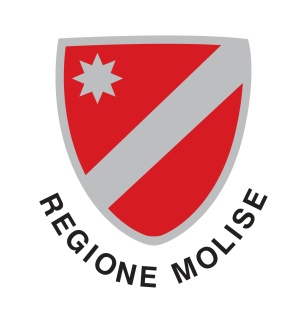 Elezione del Consiglio regionale e delPresidente della Giunta regionale del MoliseMODELLO DI VERBALE DI ADESIONE  ALLA DICHIARAZIONE DI PRESENTAZIONE DI UNA LISTA REGIONALE DI CANDIDATI PER L’ELETTORE CHE EVENTUALMENTENON SAPPIA O NON POSSA SOTTOSCRIVEREElezione del Consiglio regionale e del Presidente  della Giuntaregionale del Molise  di domenica 22 aprile 2018L’anno ..............................., addì ................................... del mese di ........................... , innanzi a me (notaio o segretario comunale o impiegato comunale delegato dal sindaco) nell’Ufficio comunale di........................................................................................., e alla presenza dei signori:1) ...............................................................(1) e 2)..........................................................(1), è comparso il sig............................................  (1)  il  quale  ha  dichiarato di non saper ovvero di non poter sottoscrivere e di aderire con il presente atto – ai sensi dell’art. 28, quarto comma, e dell’art. 32, quarto comma, del testo unico 16 maggio 1960, n. 570, e successive modificazioni – alla dichiarazione di presentazione di una lista regionale di candidati per l’elezione del Presidente della Giunta regionale e del Consiglio regionale del Molise che avrà luogo domenica 22 aprile 2018, recante il seguente contrassegno: ................................................................................................................................................………………………………………………………………………………………………………..………………………………………………………………………………………………………..Egli dichiara inoltre di essere iscritto nelle liste elettorali del comune di ......................................................... . I testimoni indicati nei citati articoli dichiarano, a loro	 volta, che il predetto è il sig.…………………………………………………………………………….........................................*cognome, nome, luogo e data di nascita dell’elettore che eventualmente non sappia o che non possa sottoscrivere.In fede si rilascia il presente atto che viene letto e sottoscritto da me e dai due testimoni indicati per essere allegato agli atti di presentazione della candidatura.						......................................................................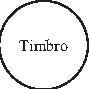 (Firma del notaio, o del segretario comunale o dell’impiegato comunale)1° ..........................................2° ...........................................       (Firme dei testimoni)(1) – Indicare il cognome, nome, luogo e data di nascita sia della persona che è comparsa dinanzi al pubblico ufficiale sia dei testimoni.